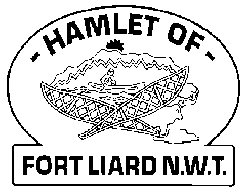 Fire Chief Monthly Report for April 2020Second Wednesday in April I was able to reach out to all the Fire Fighters in our text group to let them know that we were going to continue with Fire Practice only if everyone felt comfortable attending during Covid-19 and Social Distancing. John had asked if I was able to have Practice every week because we were considered Essential services. Fires: (0)Fire Practice:  Every Wednesday evenings we meet at 6:30pm.April 1st – Self Isolation/ Social DistancingApril 8th – Six (6) of us that evening, Nathan, Arthur, Collin, Kayly, Vanessa and me. We went out to fuel up all four vehicles and went for a drive through town. April 15th – Six (6) in total Arthur, Vincent, Collin, Nathan, Kayly and I. we broke up in two teams, 1st person runs all the way to the back, through the back door, carry a salt bag  back through the bay, run and pull another salt bag toward them, tag up, the 2nd person does ten tire flips, tag up and 3rd person carries out our dummy Fred through the bay and once all outside they do five jumping jacks. We each took turns on each course. Afterward we went for a drive through town. April 22nd – Four (4) in total, Arthur, Nathan, Kayly and I so I sent them home at 7pm. April 29th – Four (4) of us Collin, Nathan, Kayly and I went to hang out with Arthur whom was on Flood Watch by Melvin Lomen’s place. Took photos of the Fire Fighters to add to the website. Flood watch 24/7Monday, April 27th at 5:30pm, Arthur did the first watch until midnight and then Vincent took over until 8am. Tuesday, April 28th – Vincent did 4pm – 12am and then Vanessa and I took over until 7:30am. Wednesday, April 29th – Arthur was on watch from 4pm-12am. During practice we went to keep him company for a bit. At midnight, Vanessa and I took over until 7:30am. Thursday, April 30th –Vincent and Arthur and I, kept monitoring the water levels until midnight but didn’t need to do night watch as the water levels Active Members to Date:Evelyn Wilson 		Kayly Deneron 		Vanessa VilleneuveArthur Loe			Collin Woehl 			Nathan WilsonVincent BertrandIvy-Lynn (currently on Mat Leave)	 Issues: NilPhone calls:Fire Emergency – 0 Google – 15 callsUnknown (no response back at the other end) – 4 calls 